Publicado en Valencia el 21/03/2018 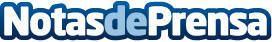 Laboratorio SyS obtiene el Sello de Confianza Online, un certificado que avala la seguridad de su eCommerceEl Sello de Confianza Online se otorga a los eCommerce que ofrecen seguridad legal en el tratamiento de datos y pagos, experiencia de compra sencilla e intuitiva, información completa para el usuario y condiciones de venta/devolución acorde con la normativa que regula el comercio electrónicoDatos de contacto:Cristina RaloResponsable de Marketing y Comunicación961 588 570Nota de prensa publicada en: https://www.notasdeprensa.es/laboratorio-sys-obtiene-el-sello-de-confianza Categorias: Valencia E-Commerce Ciberseguridad Recursos humanos Consumo http://www.notasdeprensa.es